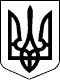 УКРАЇНАЧЕЧЕЛЬНИЦЬКА РАЙОННА РАДАВІННИЦЬКОЇ ОБЛАСТІРІШЕННЯ  № 60824 червня 2020 року                                                                 29 сесія 7 скликання                                                                                               Про затвердження Положення про конкурс на посаду керівника закладу загальної середньої освіти 	Відповідно до пункту 20 статті 43, пункту 4 статті 60 Закону України «Про місцеве самоврядування в Україні», частини другої статті 37, частин першої - другої статті 38, частин першої-дванадцятої статті 39 Закону України «Про повну загальну середню освіту», наказу Міністерства освіти і науки України від 28.03.2018 року № 291 «Про затвердження Типового положення про конкурс на посаду керівника державного, комунального закладу загальної середньої освіти», з метою визначення загальних засад проведення конкурсу на посади керівників закладів загальної середньої освіти, враховуючи подання відділу освіти Чечельницької райдержадміністрації, висновок постійної комісії районної ради з питань соціального захисту населення, освіти, культури, охорони здоров’я, спорту та туризму, районна рада ВИРІШИЛА:	1. Затвердити Положення про конкурс на посаду керівника закладу загальної середньої освіти, що додається.2. Визначити, що уповноваженим органом, зазначеним у Положенні про порядок проведення конкурсу на посаду керівника закладу загальної середньої освіти є відділ освіти Чечельницької районної державної адміністрації. 3. Визнати таким, що втратило чинність, рішення 20 сесії  Чечельницької районної ради 7 скликання від 08.08.2018 № 411 «Про затвердження Положення  про конкурс на посаду керівника закладу загальної середньої освіти».  	4. Контроль за виконанням цього рішення покласти на постійну комісію районної ради з питань соціального захисту населення, освіти, культури, охорони здоров’я, спорту та туризму (Воліковська Н.В.).Голова районної ради							С. П’ЯНІЩУК